Therapy Treatment Agreement – Flaming Physical Therapy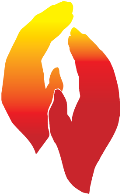 11 Elsinore Avenue, Bath, Maine		207-442-9810					     68 Chapman Street, Damariscotta, Maine	207-563-7990This document is a treatment agreement in which the patient, or the responsible party for the patient, and Flaming Physical Therapy are identified below.  The patient, or responsible party, consents to evaluations and treatments upon the provisions hereof, and patient, responsible party and Flaming Physical Therapy hereby agree with each other as follows:PATIENT NAME; LAST __________________________	FIRST ___________________	MI ___Date of Birth	____ / ____ / _______ADDRESS: 	_______________________________________________________________________CITY:	_____________________	State:	_____________ 	Zip Code:   __________Billing Address 	____________________________________________ (If Different from above)PHONE: 	Home: ___________________	   Cell: ________________        Other: _____________E-MAIL: 	_______________________________________Gender: 	Male: ______		Female:  ______Marital Status:	Married: _____	 	Single: 	______	 	Other:  ______WORK STATUS: 	Employed: ____	   Unemployed: ____     F/T Student:  ____   Retired:  ____Employer:  	_____________________________________________________RELATIONSHIP TO SUBSCRIBER: Self:  ____ 	 Spouse:  ____   Child:  ____    Other:  ____	IF Someone other than the patient is the subscriber; Please fill out below:	Name of Subscriber   _____________________________   Subscriber Birth Date: ___ / ___ /___	Address (if different) _________________________________	Phone: ____________________	Employer of Insured   _______________________________________________EMERGENCY CONTACT   ___________________________________   Phone   ______________________Is the Patient Condition related to (or results of) any of the Following?	Employment?	YES ____	NO ____   If YES, is this Workers Compensation?   _______	Auto Accident	YES ____	NO ____   IF YES, who’s Insurance is Responsible?   ______	Other Accident	YES ____	NO ____   If YES, Which Insurance is Responsible?   ______Use Space Below to Explain:  DIAGNOSIS of Injury / Illness / Surgery: _____________________________________Date of Current Injury / Surgery / other:  ____ / ____ / ______Date P.T. Ordered:  			____ / ____ / ______Patient’s Next Physician Follow up visit	____ / ____ / ______PRIMARY PHYSICIAN: __________________________________   Phone#:  ___________________Ordering Physician: _________________________________   	 Phone#:  ___________________PRIMARY INSURANCE: ________________________________	Plan Name:  __________________ID Number: ________________________________________	Group#: _____________________Claims Mailing Address: _____________________________________________________________Co-Payment Amount for Physical Therapy: ______________   Deductible:  ____________________SECONDARY INSURANCE: ______________________________ 	Plan Name:  __________________ID Number: ________________________________________	Group#: _____________________Claims Mailing Address: _____________________________________________________________CO-PAYMENTS ARE COLLECTED AT EACH VISIT.  YOU WILL BE BILLED FOR ANY COINSURANCE BALANCE AS INDICATED BY YOUR INSURANCE PLAN. IT IS YOUR RESPONSIBILITY TO KNOW YOUR COINSURANCE.AUTHORIZATION for RELEASE OF INFORMATION:  The institution rendering services is hereby authorized to furnish and release, in accordance with facility policy, such professional and clinical information as may be necessary for the completion of my medical claims by valid third party, agents or agencies from the medical records compiled during treatment.  The facility is hereby released from all legal liability that may arise from the release of said information. TREATMENT CONSENT:  I, the undersigned, so hereby agree and give my consent and authorization for Glenn Flaming Physical Therapy to provide examination, treatments and services to myself/designee. I realize and certify that no guarantee or assurance has been made as to the results that may be obtained for such examinations, treatments and services.ASSIGNMENT AND AUTHORIZATION TO PAY INSURANCE BENEFITS:  I hereby assign and authorize payment directly to this facility, herein specified and otherwise payable to me, but not to exceed the facility’s regular charges for this period of treatment.  I understand I am responsible to the facility for the charges NOT covered NOR paid by my Insurance, or through Worker’s Compensation.CANCELLATION / NO SHOW POLICY:  Your well being is our highest concern.   For you to benefit from your Physical Therapy treatment, we encourage you to keep each scheduled appointment.  We realize that this is not always possible.  Therefore, if you must cancel, we ask that you call the office at least 24 hours prior to the scheduled appointment time.  Failure to cancel within the allotted time frame mentioned will result in a $50.00 charge, or the amount of your co-pay, WHICH EVER IS THE GREATER AMOUNT.  This charge will be collected at the next scheduled appointment or will be billed to you upon Discharge.  As always, we are glad to answer any questions and work with you if you have special circumstances.  Ongoing failure to keep your appointments may result in decision to terminate your therapy with us.PATIENT (or GUARDIAN) Signature: _____________________________________  Date:__________________